Lección 11: Ecuaciones que muestran 10Emparejemos ecuaciones con tableros de 10 y con dedos.Calentamiento: Observa y pregúntate: Expresiones que muestran 10¿Qué observas?
¿Qué te preguntas?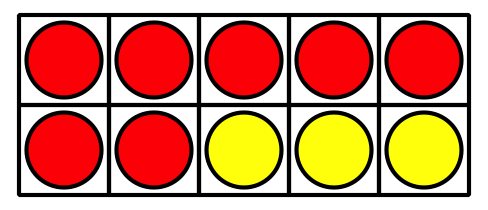 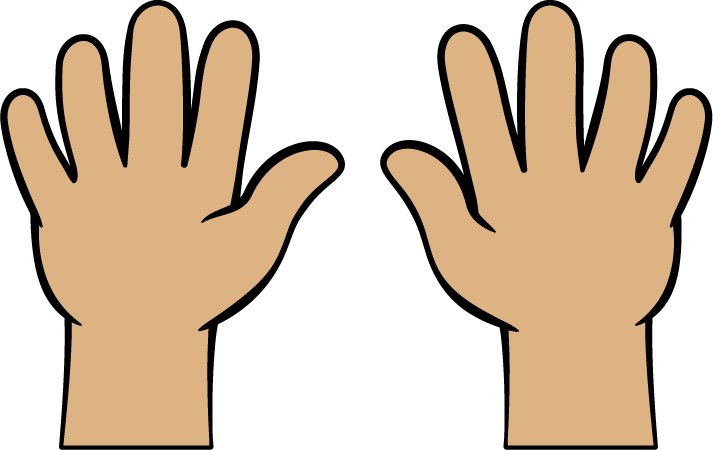 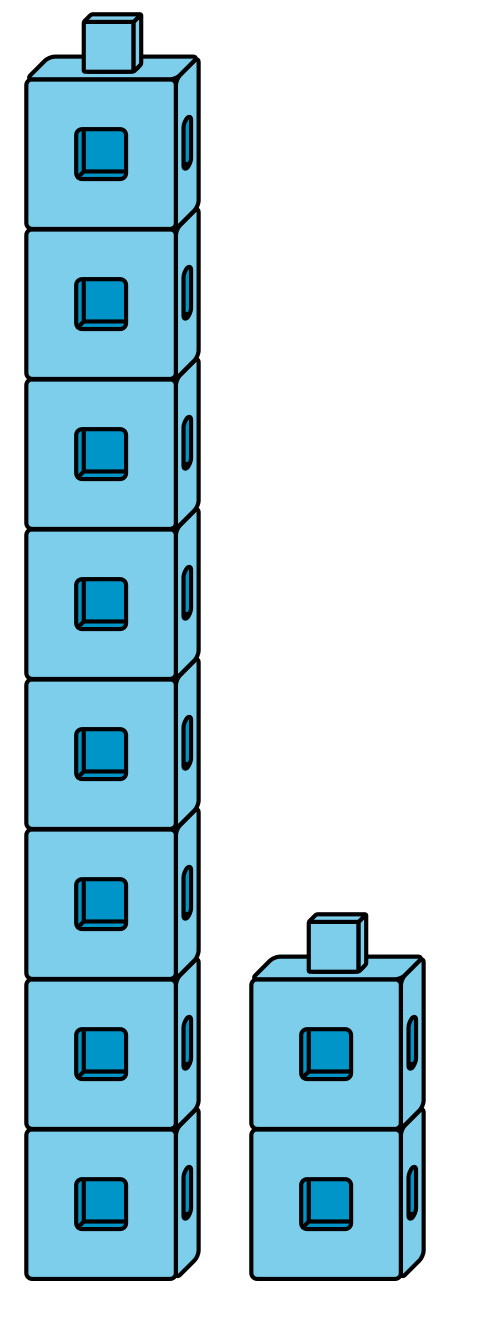 11.1: Emparejemos ecuaciones con tableros de 10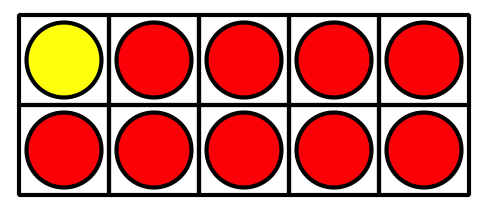 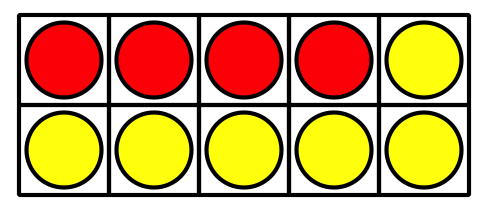 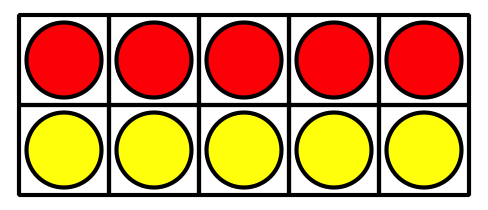 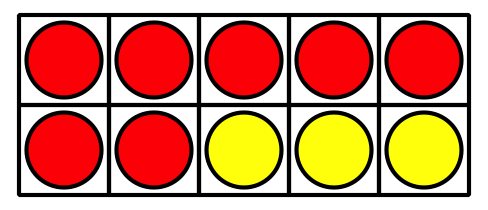 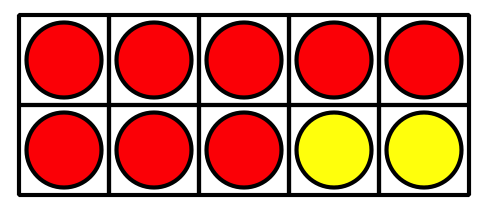 11.2: Representemos ecuaciones con dedos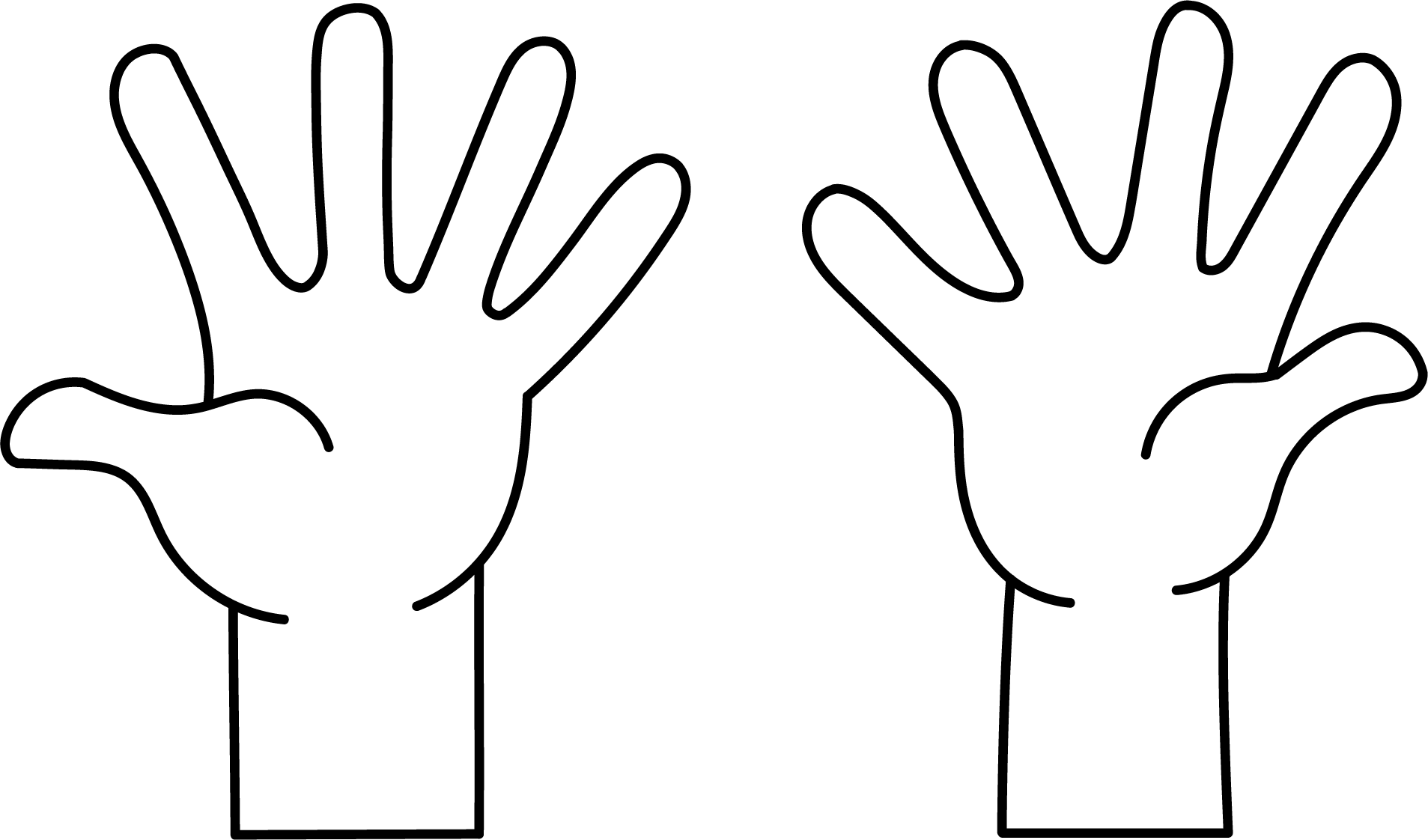 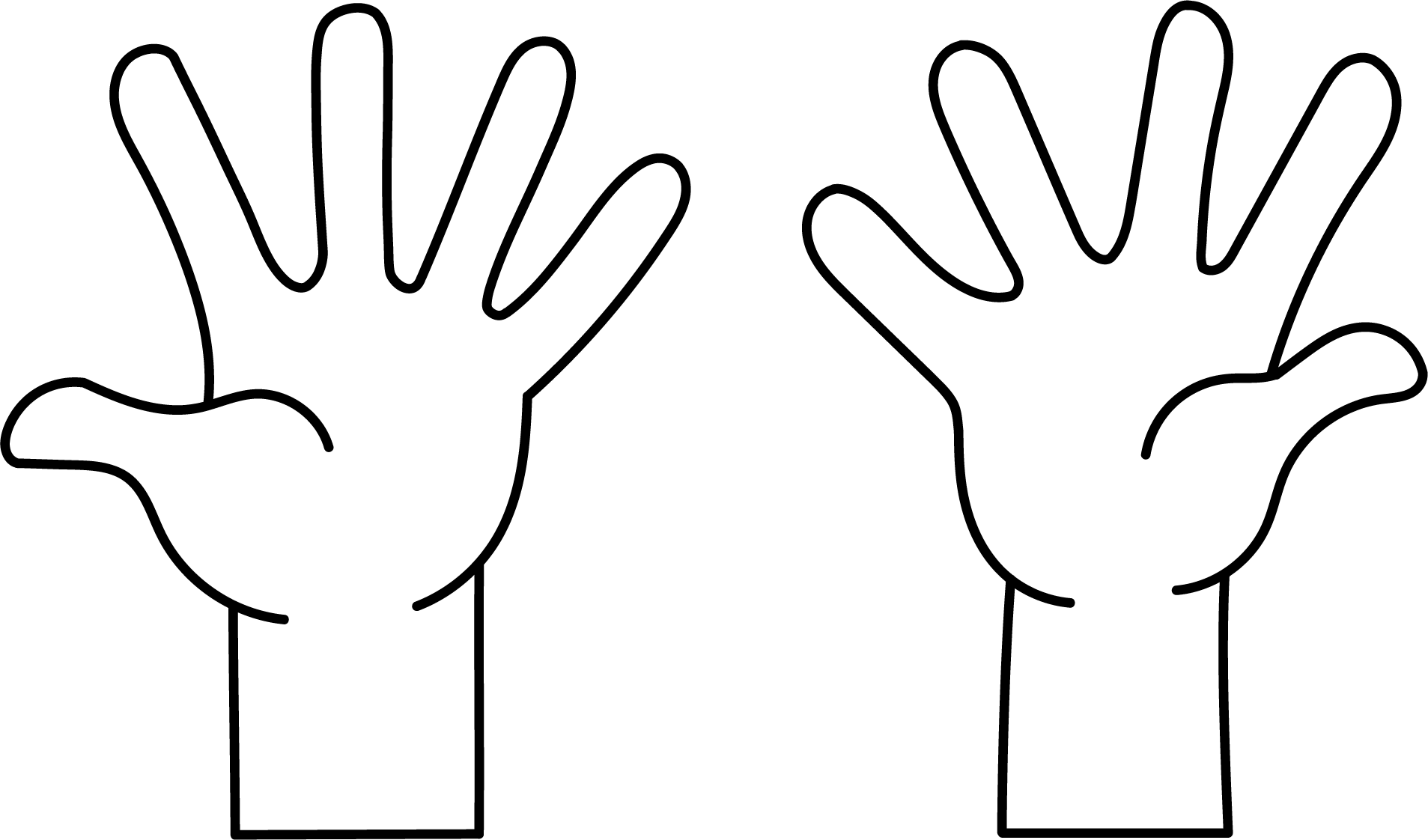 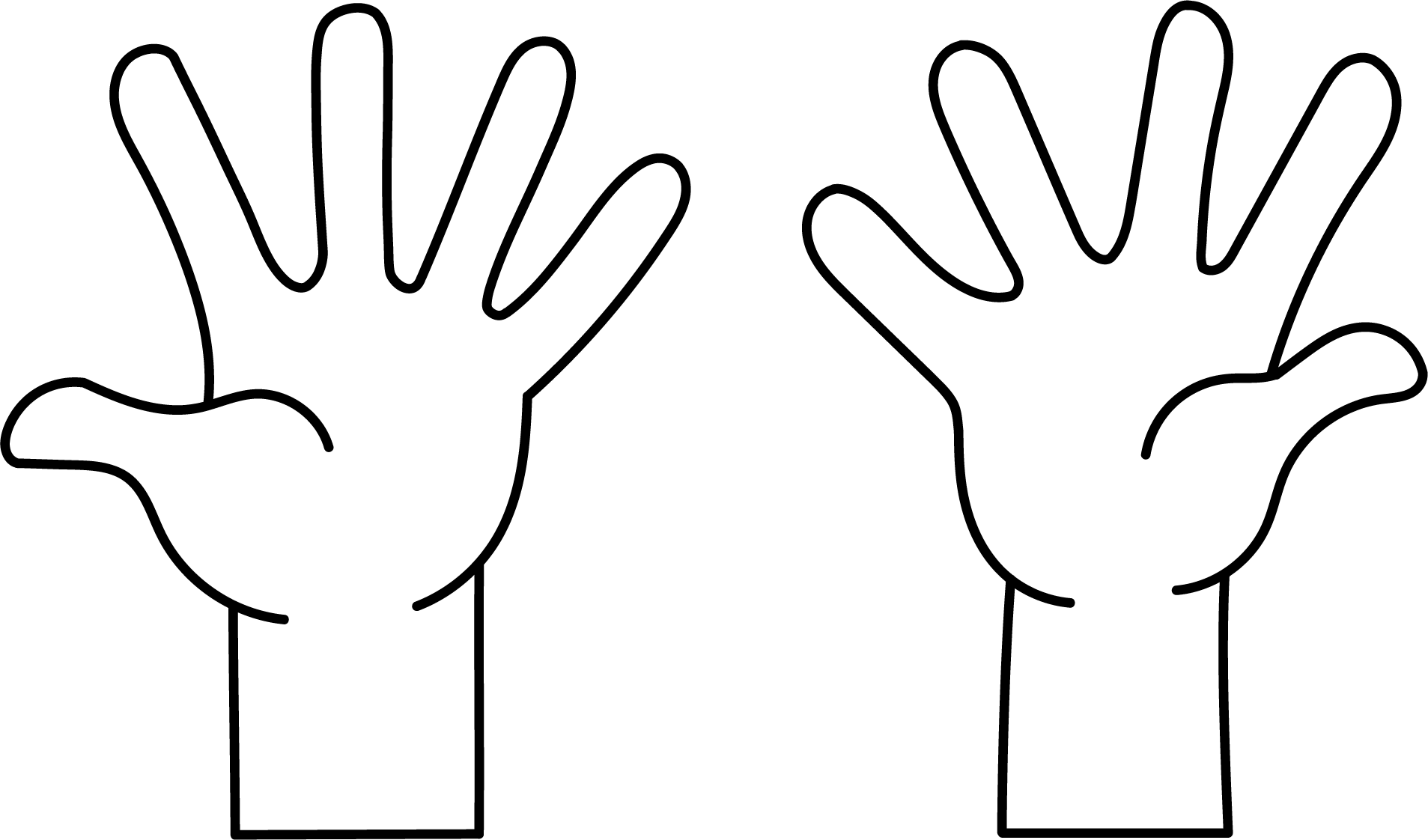 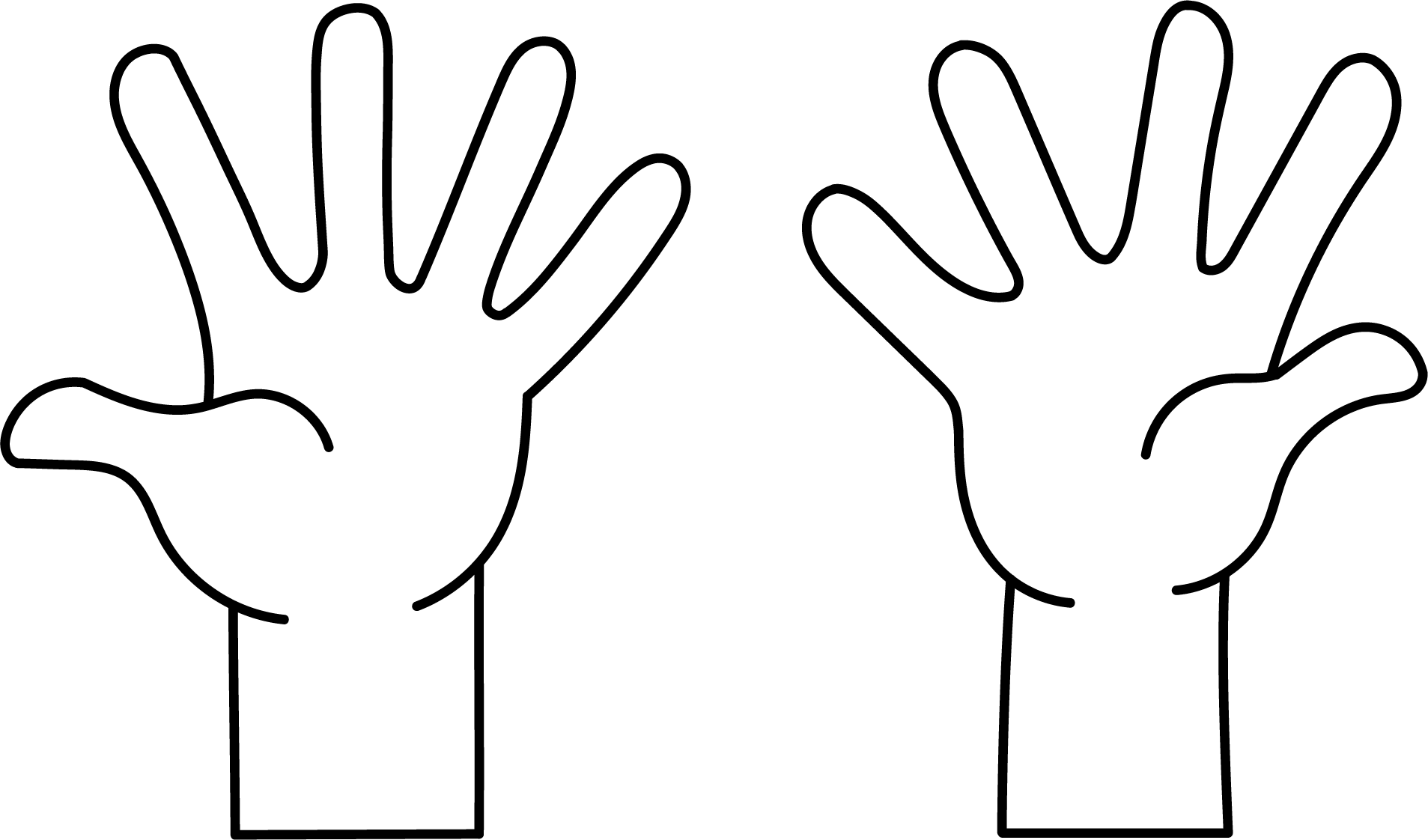 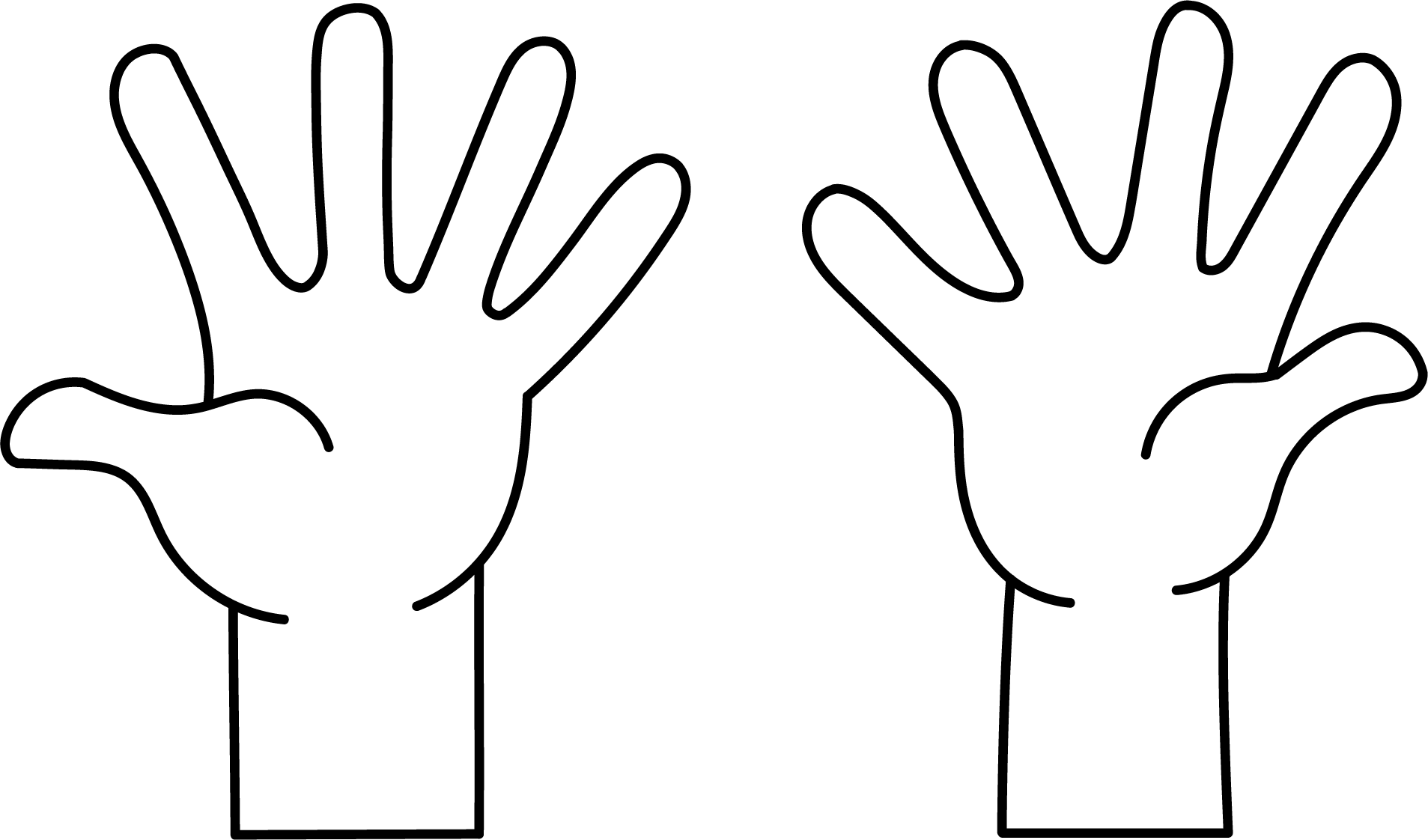 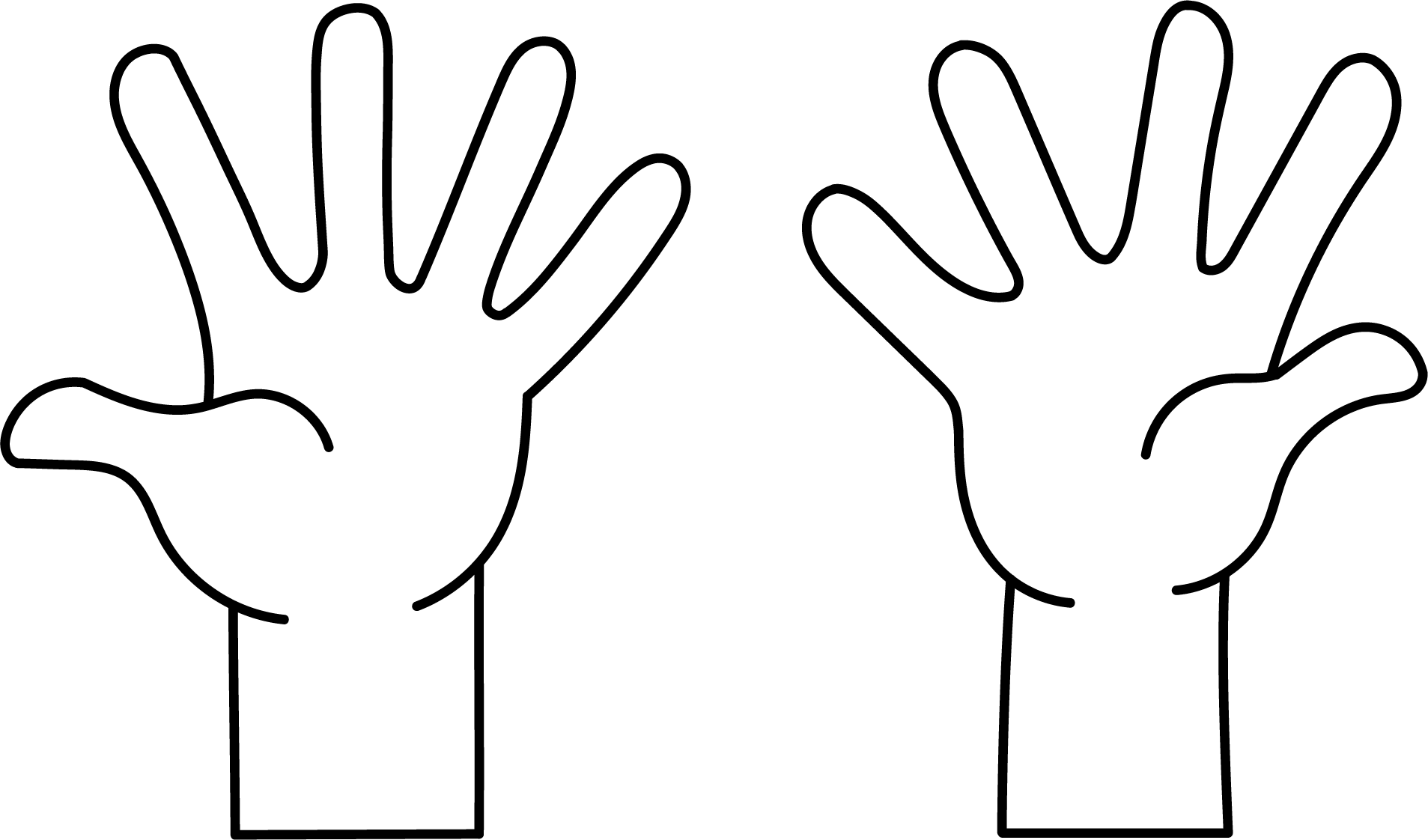 11.3: Centros: Momento de escogerEscoge un centro.Revuelve y saca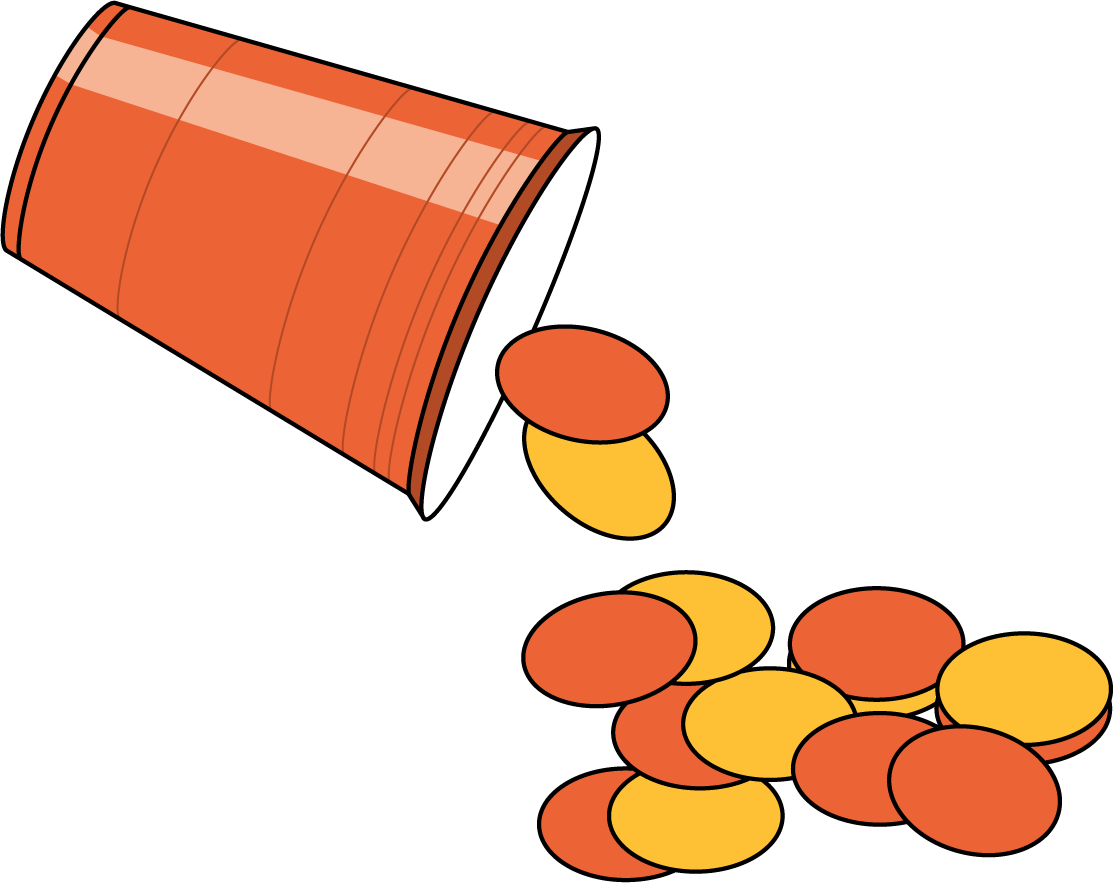 Contar colecciones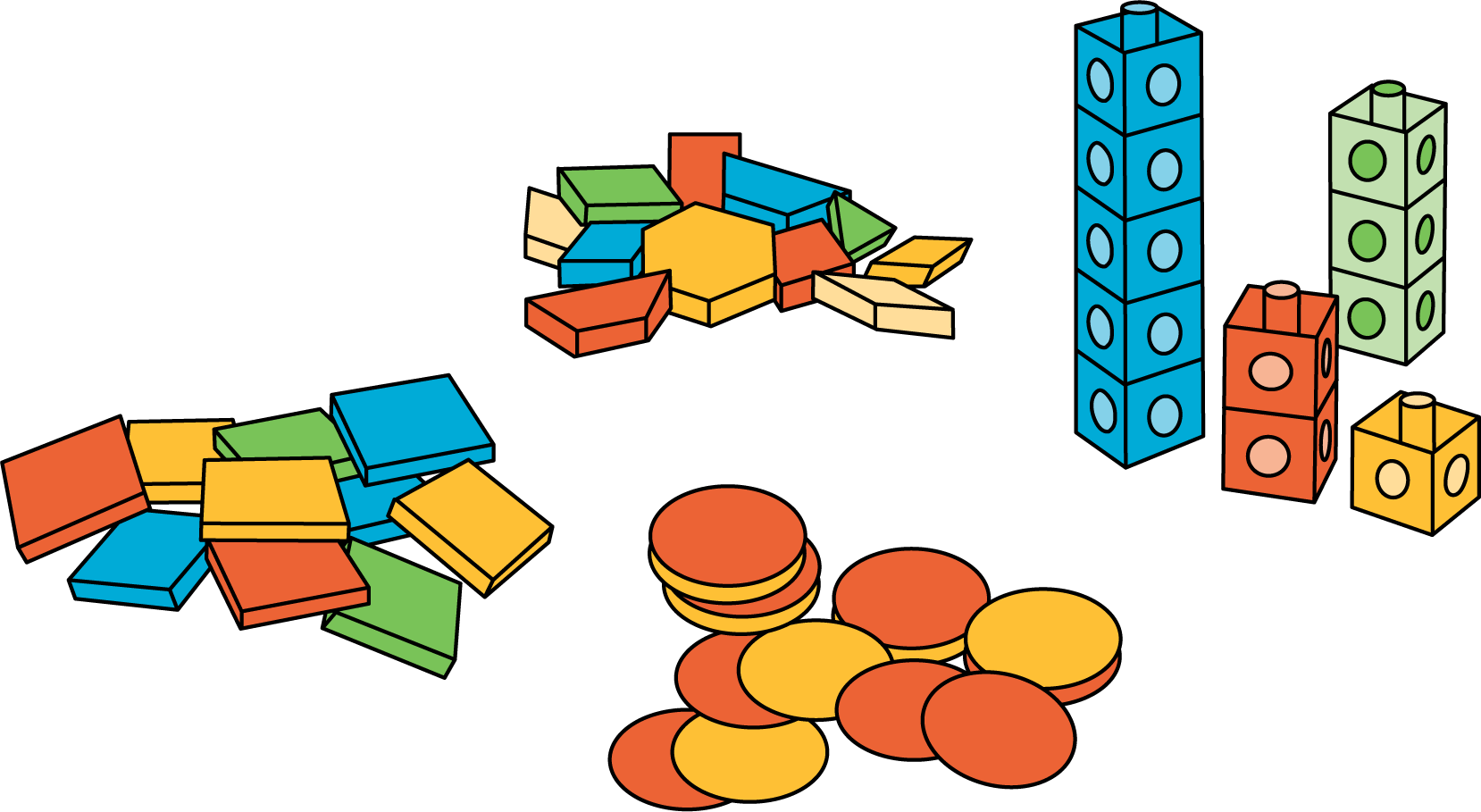 Lanza y suma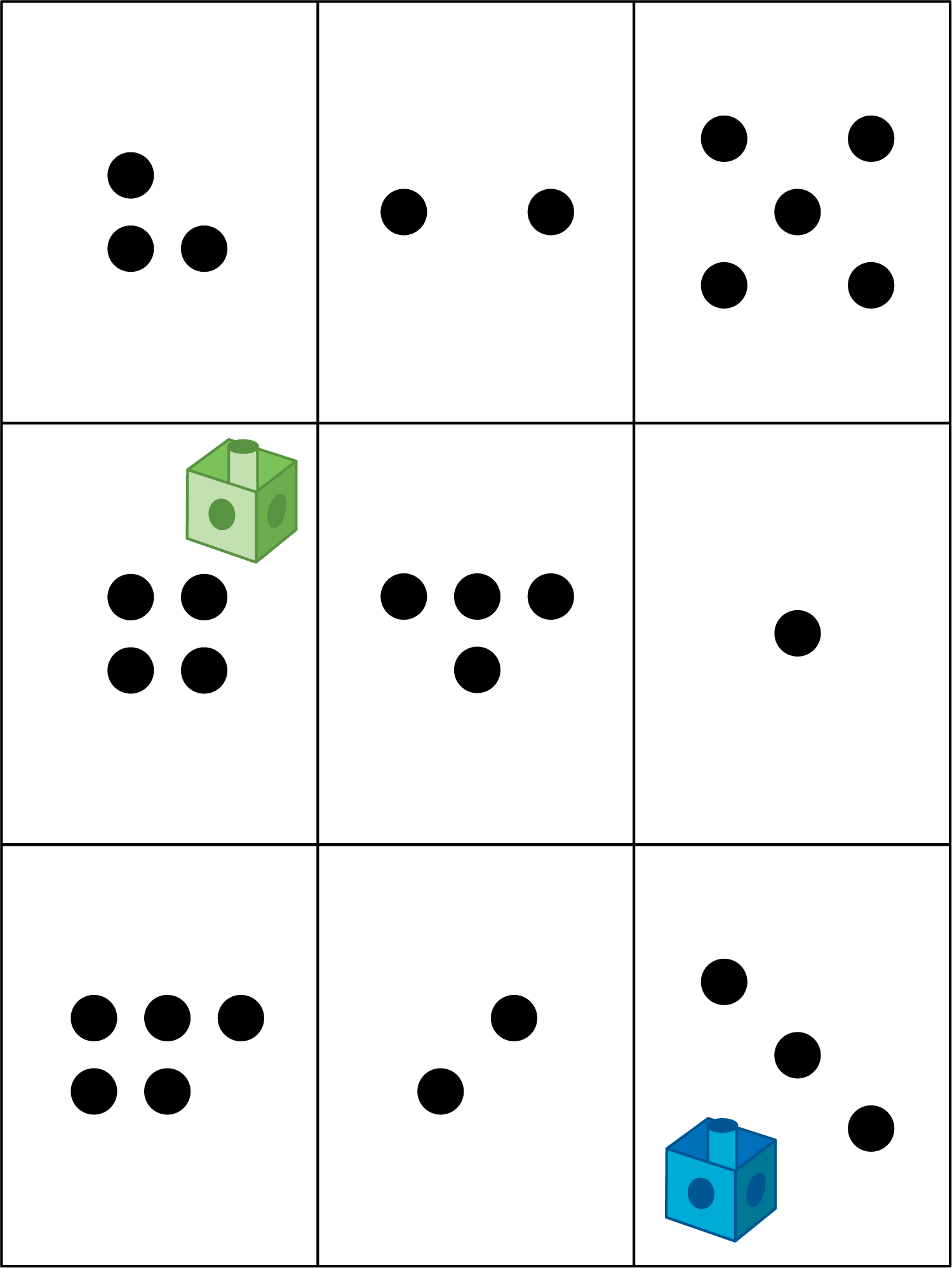 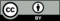 © CC BY 2021 Illustrative Mathematics®